DEPARTEMEN PENDIDIKAN NASIONAL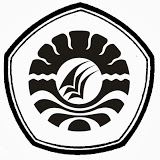 UNIVERSITAS NEGERI MAKASSARFAKULTAS ILMU PENDIDIKANAlamat : Jl. Tamalate I Kampus Tidung Fax (0411)884457 MAkassarHALAMAN PERSETUJUAN PEMBIMBINGSkripsi dengan judul: 	“Faktor-faktor yang Mempengaruhi Keputusan Mahasiswa Memilih Jurusan Pendidikan Luar Sekolah Fakultas Ilmu Pendidikan Universitas Negeri Makassar”.Atas Nama :NAMA			: SUARMANNIM 				: 094204054Jurusan			: Pendidikan Luar SekolahFakultas			: Ilmu PendidikanPerguruan Tinggi		: Universitas Negeri Makassar Setelah diperiksa dan diteliti, telah memenuhi syarat untuk dihadapkan pada Ujian Tutup.Makassar,    April 2014      Dosen Pembimbing I	Dosen Pembimbing IIDr. H. M. Ali Latief, M.Pd	Dra. Hj. Bulkis Said, M.SiNIP. 19520710 197903 1 004	NIP. 19500911 197903 2 001Disahkan Oleh :Ketua JurusanPLS FIP UNMDr. H. Syamsul Bakhri Gaffar, M.SiNIP. 19541203 198003 1 001